07-326 Э-5015/-5015А гусеничный гидравлический экскаватор ёмкостью ковша 0.5 м3, обратная лопата, копание: глубина 4.5 м, радиус 7.3 м, высота 7 м, высота погрузки 3.9 м, рабочий вес 12.25 тн, СМД-14 75 лс, 3.5 км/час, завод "Красный экскаватор" г. Киев с 1967 г., ГЭЗ Галич с 1969 г.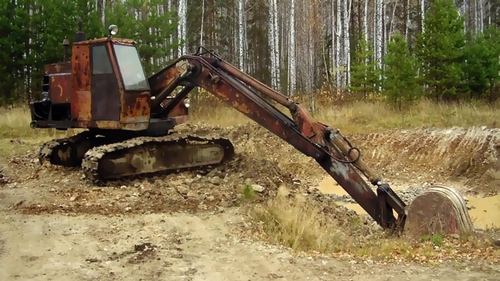 Уважение мастеру, немалый труд вложил. За фото спасибо автору сайта techstory.ru А. Буздину.При помощи simplyman100500 на simplyman100500.livejournal.com Самое главное событие в жизни "Киевского ордена Трудового Красного Знамени завод "Красный экскаватор" 1960-х годов заключалось в следующем:
В 1962 г. в Москве прошла международная выставка строительных и дорожных машин, где английская фирма "Hymac" продемонстрировала свой гусеничный экскаватор 3-й размерной группы модели 580 с ковшом 0,5 м3. Именно эту компанию по праву считают пионером в области разработки и производства полноповоротных экскаваторов на гидравлике. Он произвел впечатление производительностью, маневренностью, легкостью управления, и его закупили, а воспроизвести было решено на заводе "Красный экскаватор". Так в честь 50-летия Октябрьской революции завод обязался провести заводские и государственные испытания, подготовить производство и обеспечить выпуск первой промышленной партии в количестве 50 машин, первого в СССР полноповоротного гидравлического экскаватора Э-5015. С этой задачей завод справился. В 1967-м году с конвейера сошел первый экскаватор Э-5015 III-й размерной группы. Так же, как и английский аналог, оснащается основным ковшом объемом 0,5 м3. Экскаватор  предназначен для разработки грунтов и погрузки дробленых скальных пород и сыпучих материалов. Его применяют в промышленном и гражданском строительстве, при сооружении оросительных систем в сельском хозяйстве, на строительстве железных и автомобильных дорог. Система гидравлического привода приводится в действие от дизеля СМД-14 мощностью 75 л.с. В рабочее оборудование экскаватора входят обратная лопата и двухчелюстной грейфер с ковшами емкостью 0,5 м3.  Под конец 60-х вышла модернизированная модель Э-5015А. Основное различие этих машин состоит в том, что в силовой установке нового экскаватора применен сдвоенный аксиальный роторно-поршневой насос вместо трехсекционного шестеренного насоса, установленного на экскаваторе Э-5015. Шестеренные гидромоторы для привода механизма передвижения на экскаваторе Э-5015 заменены на экскаваторе Э-5015А аксиальными роторно-поршневыми. Это привело также к некоторому различию в гидравлических схемах привода и в конструкции некоторых узлов. Усовершенствованную модель выпускал с 1969 г. также Галичский экскаваторный завод. Модификация Э-5015Б на гусеничном ходу тракторного типа серийно не выпускалась.Технические данные гусеничных универсальных экскаваторов  * Гусеничный ход тракторного типа. ** Размеры с рабочим оборудованием.Марка экскаваторов Марка экскаваторов Марка экскаваторов Марка экскаваторов Марка экскаваторов Марка экскаваторов Марка экскаваторов Марка экскаваторов Марка экскаваторов Марка экскаваторов с канатной подвеской с канатной подвеской с канатной подвеской с канатной подвеской с канатной подвеской с жесткой подвеской с жесткой подвеской с жесткой подвеской с жесткой подвеской с жесткой подвеской Показатели ЭО-3111В (Э-303Б) ЭО-3211В (Э-304В), ЭО-3211Г (ЭО-304Г) Э-652Б; Э-652БХЛ; ЭО-4111В; ЭО-4112* ЭО- 5111ЕХЛ (ЭО- 10011Е) ЭО-6112Б (Э-1252Б), ЭО-6112БС (Э-1252БС) ЭО-3121Б (Э-5015Б, Э-5015А) ЭО-4121А; ЭО-4121Б; ЭО-4124*, ЭО-4124ХЛ ЭО-5122А  ЭО-5123*, ЭО-5123ХЛ ЭО-4221 (МТП-71) ЭО-3221 Ёмк. ковша, м3 0,4 0,4 0,65 1 1,25-1,5 0,5 1 1,25 -1,6 1 0,5-0,63 Макс. производи тельность, м/ч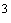 9595 156 220 250 112 200 220 200 109 ДвигательмаркаД-48С Д-48С Д-108-1Д-108-1А-03М СМД-14 А-01М ЯМЗ-238Г А-01М Д-240А мощность, кВт37 37 60 80 95 59 95 125 95 55 Скорость движения, км/ч1,12 -2,77 1,15 -2,92 1,7 -3,01 2 1,5 1,47 -1,9 2,9 2,4 2,5 3 Удельное давление на грунт, МПа0,051 0,023 0,065 0,085 0,09 0,04 0,06 0,08 0,018 0,0176 Макс. угол подъема, град.22 22 22 20 20 22 22 20 15 22 Основные размеры, мм:Основные размеры, мм:Основные размеры, мм:Основные размеры, мм:Основные размеры, мм:Основные размеры, мм:Основные размеры, мм:Основные размеры, мм:Основные размеры, мм:Основные размеры, мм:Основные размеры, мм:длина А 4200 4875 4990 5870 5600 6600** 6870 7595 6100 8150 ширина Б2420 3140 2780 3185 3500 2770 3000 3105 3700 3200 высота по кабине В2906 3000 3250 3600 3600 5700** 3000 2950 3200 2890 Масса, т11,6 12,4 21,2 33,7 42 13 19,2 35,8 22,7 13,8 Сменное оборудование Прямая и обратная лопаты, драглайн Прямая и обратная лопаты, драглайн, кран, боковой драглайн Прямая и обратная лопаты, драглайн, грейфер, кран, коперПрямая и обратная лопаты, драглайн, грейфер, кран Прямая и обратная лопаты, драглайн, грейфер, кран Обратная лопата, грейфер, рыхли- тель, кран Прямая и обратная лопаты, грейфер, погрузчик, рыхлитель Прямая и обратная лопаты, грейфер, погрузчик, рыхлитель Обрат- ная лопата, грейфер тор- фяной Обратная лопата, грейфер, мелио- ративное обору- дование Завод- изготовитель Кентауский экскава- торный Ташкент- ский экскава- торный Донецкий экскава- торный Костром- ской экскава- торный Воронеж- ский экскава- торный Киевский Красный экскава- тор, Галичский экскава- торный Ковровский экскава- торный Воро- нежский экскава- торный Ивано- вский Ивторф- маш Ташкент- ский экскава- торный 